от 4 апреля 2024 г. № 185О признании утратившим силу постановления администрации Оршанского муниципального районаРеспублики Марий Эл от 27 октября 2020 г. № 447В соответствии с Уставом Оршанского муниципального района Республики Марий Эл, утвержденным решением Собрания депутатов Оршанского муниципального района Республики Марий Эл от 19 февраля      2020 г. № 51, в связи с вступлением в силу постановления администрации Оршанского муниципального района Республики Марий Эл от 19 октября 2023 г. № 512 «Об утверждении муниципальной программы «Развитие культуры, физической культуры, спорта, туризма и молодежной политики в Оршанском муниципальном районе Республики Марий Эл на 2024-2030 годы» администрация Оршанского муниципального района Республики Марий Элп о с т а н о в л я е т:1. Признать утратившим силу постановление администрации Оршанского муниципального района Республики Марий Эл от 27 октября 2020 г. № 447 «О внесении изменений в постановление администрации Оршанского муниципального района от 27 декабря 2016 г. № 381 «Об утверждении муниципальной программы «Развитие культуры, физической культуры, спорта и туризма в муниципальном образовании «Оршанский муниципальный район» на 2017-2025 годы».2. Контроль за исполнением настоящего постановления возложить на руководителя отдела культуры, молодежной политики, спорта и туризма администрации Оршанского муниципального района Республики Марий Эл Токареву Е.А.3. Настоящее постановление вступает в силу со дня его обнародования.Глава администрации       Оршанского	муниципального района                                                                     А.Плотников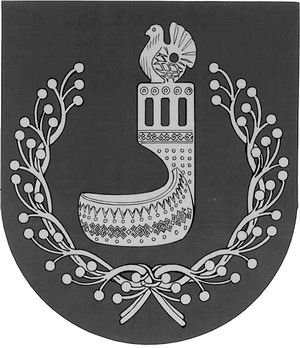 МАРИЙ ЭЛ РЕСПУБЛИКЫНОРШАНКЕ МУНИЦИПАЛЬНЫЙ РАЙОНЫН АДМИНИСТРАЦИЙЖЕПУНЧАЛАДМИНИСТРАЦИЯОРШАНСКОГО МУНИЦИПАЛЬНОГО РАЙОНАРЕСПУБЛИКИ МАРИЙ ЭЛПОСТАНОВЛЕНИЕ